 TERM 4 2015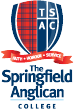 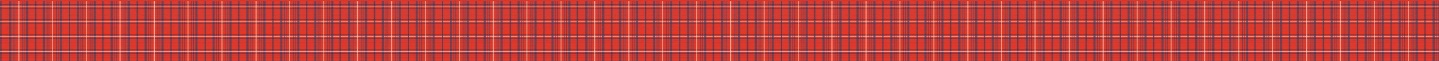 Pedagogical Vision Statement: Enhance teaching and learning through the development of a whole school coaching culture and the application of an agreed whole school pedagogy to Writing. Long Term Goals:  To enhance student engagement and interest in Writing. Goal 1: To implement and develop metalanguage for writing. Goal 2: To provide verbal and written feedback to students on their writing.  (Clear quality criteria and writing goalsTerm GoalsWeekActionWhoHowData CollectionAs Above 1Coaches to plan Term 4 Action Plan. Add new informative to Collaborative Notebooks. (Evernote)Coaches Collaborative Discussion Update Collaborative Notebooks on teachers meetings.As Above 2Complete application for 2016 Coaching Partnerships Meeting with Leader – discuss 2016 Strategic Goals Coaches to reflect on Term 3 Work Plans. Coachees and Coachess Supply Teachers Meet with LeaderAs Above 3Coaches to make contact with Coachees to discuss their needs for Term 4 – plan for Term 4 Support options. New Goals or continue goals from Term 3? LNCA Planning DayPossible support for Term 4. Write whole school teacher survey that will ask teachers to consider their needs in our focus area for 2016. Data Collection Planning for 2015. Send out Surveys for completetion and collection for 2015 data.  Student Survey Staff SurveyCoaches and Coachess  Supply Teachers Paper Surveys Staff Survey MonkeyStaff and Student 2015New Survey for 2016 needs. As Above 4Differentiated support to continue with teachers. In class observations. In class modelling and co-teaching. Update information on Evernote: Share some theory on why it is important to provide valuable feedback to students. (formative assessment) Share models for feedback. http://www.journeytoexcellence.org.uk/videos/expertspeakers/formativeassessmentdylanwiliam.aspCoaches to analyse staff and student survey data to put in to Multimedia presentation. ** Carried over from Term 3. Analyse data for Sharing Day Presentation and to reflect on year. Share data with teachers and possibly share with community in Newsletter?Coaches Coachees Students Update Collaborative Notebooks on teachers meetings.As Above 5Coaches to continue differentiated coaching for teachers where required. Coaches to meet to ensure all work is ready for Sharing Day. Breakfast meeting- provide breakfast and coffee.  As Above 6LNCA Sharing Day 11th Send 2016 survey to staff explaining that 2016 Coaching Plan is to form small groups based on their needs. Staff to complete a survey. Coaches and Coachees Supply Teachers Multimedia Presenation As Above 7Coaches to analyses 2016 staff survey and to make small working groups based on the needs to the teachers. Working groups will receive support around their topic for a period of 5-6 weeks. Support will then be released and they will guide their learning. Coaches will then move to a new group to facilitate. Coaches and Staff Survey Monkey As Above 8Plan with leader for 2016 Coaching Model. Discuss results of survey and plan for 2016. Share with teachers what study group they have been placed in for 2016. Email As Above 9Last week of Term. Wrap up. Lunch Meeting Provde lunch for the staff members. 